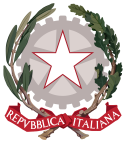 MINISTERO DELL’ISTRUZIONEUFFICIO SCOLASTICO REGIONALE PER IL LAZIOPOLO TECNICO-PROFESSIONALE “GALILEO“I.T.I.S. “G. GALILEI”Municipio I – Ambito Territoriale IVia Conte  Verde  51, 00185 ROMA - 0677071943 / 0677071947   rmtf090003@istruzione.it -   rmtf090003@pec.istruzione.it sito web: www.itisgalilei.edu.itC.M. RMTF090003 - C.F.  80122150586 - C.C.P.  59189001CIRCOLARE N. 153Ai Docenti della 2AAi rappresentanti di classe della Ai rappresentanti dei genitoriOggetto: consiglio di classe straordinario 2A Venerdì 30 aprile 2021 è convocato in videoconferenza il consiglio di classe di classe 2A alle ore 14.30. (Il coordinatore avrà il compito di generare il link di collegamento da inviare al consiglio di classe).Roma, 27 aprile 2021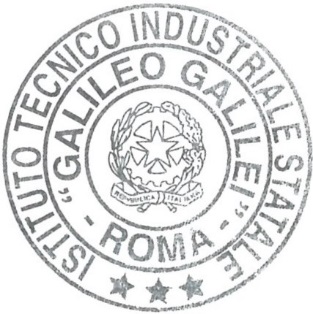 Il Dirigente Scolasticof.to prof.ssa Elisabetta GiustiniFirma autografa sostituita a mezzo stampaAi sensi dell’art. 3 comma 2 del D.Lgs n. 39/1993